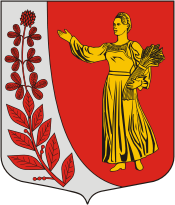 АДМИНИСТРАЦИЯ ПУДОМЯГСКОГО СЕЛЬСКОГО ПОСЕЛЕНИЯ ГАТЧИНСКОГО МУНИЦИПАЛЬНОГО РАЙОНАЛЕНИНГРАДСКОЙ ОБЛАСТИПОСТАНОВЛЕНИЕот 12.01.2024                                                                                                                       № 38В целях привидения нормативных правовых актов администрации Пудомягского сельского поселения в соответствие с действующим законодательством Российской Федерации, руководствуясь письмом Комитета экономического развития и инвестиционной деятельности Ленинградской области от 09.01.2024 №ИСХ-31/2024, администрация Пудомягского сельского поселения ПОСТАНОВЛЯЕТ:Отменить постановление администрации Пудомягского сельского поселения от 03.08.2022 № 485 «Об утверждении административного регламента предоставления муниципальной услуги «Установление соответствия разрешенного использования земельного участка классификатору видов разрешенного использования земельных участков на территории Пудомягского сельского поселения».  Настоящее постановление подлежит официальному опубликованию в газете «Гатчинская правда» и размещению на официальном сайте Пудомягского сельского поселения в информационно-телекоммуникационной сети «Интернет».3. Настоящее постановление вступает в силу со дня его официального опубликования. Глава администрации   Пудомягского сельского поселения       	                                                                С.В. ЯкименкоК.В. Калашник